THE COUNCILCity of New Orleans     HELENA MORENO		          						JP MORRELLCouncilmember-At-Large						               Councilmember-At-LargeJOSEPH I. GIARRUSSO III       LESLI D. HARRIS               FREDDIE KING III          EUGENE J. GREEN, JR.   OLIVER M. THOMAS, JR.  Councilmember District A	Councilmember District B     Councilmember District C    Councilmember District D    Councilmember District EAGENDARegular Meeting of the City Councilto be held in City Hall Council Chamber on Thursday, April 4, 2024 at 10:00 A.M.ROLL CALLLORA W. JOHNSONCLERK OF COUNCILINVOCATIONPASTOR BRANDON BOUTINUNITED FELLOWSHIP FULL GOSPEL BAPTIST CHURCHPLEDGE OF ALLEGIANCEFREDDIE KING IIICOUNCILMEMBER DISTRICT “C”PUBLIC E-COMMENT FORMS, RULES AND INFORMATION ARE AVAILABLE AThttps://council.nola.gov/home/SPECIAL ORDERS OF BUSINESSFIRST ORDER OF BUSINESS – PRESENTATION – Larry Barabino, CEO of NORDC, Larry White, youth coach for St. Roch Playground, Antoine Henderson, site facilitator and youth coach for Sampson PLAYGROUND, LARRY Cook, site facilitator and youth coach for Bunnyfriend Playground, Deontae "Duce" Walker, program director for Parasite Skate Park, Leander "Shack" Brown, youth coach for Lemann Playground, Dewayne Vinett, youth coach for PontChartrain ParkBrief:Honoring the NORDC coaches of District D which includes St. Roch, Sampson, Bunnyfriend, McCue, Milne, Hardin, Lemann, Hunter's Field, Pontchartrain Park, Willie Hall, and Stallings, and their commitment to youth programming in New Orleans.Annotation:(Cm. Green).TO APPEAR.SECOND ORDER OF BUSINESS – PRESENTATION – HONORING FORMER NOPD SUPERINTENDENT MICHELLE W. WOODFORK FOR THIRTY-THREE(33) yearS OF SERVICESPEAKERS: Anne Kirkpatrick, Police Department SuperintendentJason R. Williams, Orleans Parish District Attorney
Sabrina E. Richardson, Lieutenant, 4th Police District 
Wayne DeLarge II, Captain, 7th Police District
Norman Robinson, JournalistBrief:Woodfork began her career as a police officer in New Orleans East where she was raised and continues to reside.  She worked for 12 years as a detective and a sergeant in the department’s sex crimes and child abuse unit, and then in its alternative police response unit. In 2016 she was promoted to lieutenant and worked in the 2nd and 7th police districts. Woodfork was promoted to captain in 2021 working in the department’s management services bureau, and then named interim police superintendent in 2022.  She led the police department for nearly a year during which the city’s violent crime began to decrease.

Woodfork’s strategy focused on taking illegal guns off the streets and streamlining recruitment efforts to hire 104 police recruits and 107 civilian employees. Changes made on her watch will help steer the New Orleans Police Department towards sustainable reform, transparency, accountability, and efficiency.Annotation:(Cm. Thomas).TO APPEAR.THIRD ORDER OF BUSINESS APPROVAL OF THE MINUTES – March 7, 2024 and March 21,2024.Annotation:MAY BE APPROVED.CONSENT AGENDACOMMUNICATION – FROM ERIN SPEARS – CHIEF OF STAFF & COUNSEL, COUNCIL UTILITIES REGULATORY OFFICEBrief:Submitting the transmittal document for communications related to electric and gas utility matters to be received by the Council of the City of New Orleans at its meeting on April 4, 2024:Communications from Entergy New Orleans, LLC (“ENO”)2025-2027 Proposed Resilience Plan and Request to Expedite the Fourth Technical Conference, UD-21-03Reliability Plan Project Status Report, UD-17-04Quarterly Customer Interruption Report, submittedpursuant to Resolution R-17-427Environmental Adjustments for the April 2024 BillingCycle, UD-18-07Purchased Gas Adjustments for the April 2024 BillingCycle, UD-18-07Purchased Power Cost Recovery Adjustments for theApril 2024 Billing Cycle, UD-18-07Fuel Adjustments for the April 2024 Billing Cycle, UD-18-07Annotation:ELECTRONICALLY SUBMITTED.MAY BE RECEIVED.COMMUNICATION – FROM DARLEEN M. JACOBS, LAW OFFICES OF DARLEEN M. JACOBS & ASSOCIATESBrief:Requesting to appeal the Vieux Carrè Commission’s decisionof “denial” for the property located at 728 Dumaine Street.Annotation:MAY BE RECEIVED. (Suggested Hearing Date Set For 4/18/24).COMMUNICATION – FROM KIMBERLY W. LAGRUE, CHIEF INFORMATION OFFICER, INFORMATION TECHNOLOGY & INNOVATION, CITY OF NEW ORLEANSBrief:Submitting a proposed Amendment #1—Contract between the City of New Orleans and Presidio Network Solutions, LLC., a completed contract summary form, and the related Motion.Annotation:ELECTRONICALLY SUBMITTED.MAY BE RECEIVED AND REFERRED TO THE COMMUNITY DEVELOPMENT COMMITTEE.(See Motion No. M-24-124).COMMUNICATION – FROM WILLIAM T. SALMERON, CHIEF OF NEW ORLEANS EMS, NEW ORLEANS EMERGENCY MEDICAL SERVICES, CITY OF NEW ORLEANSBrief:Submitting a proposed agreement between the City of New Orleans and Advanced Data Processing, Inc., a subsidiary of DigiTech Computer, LLC, a completed contract summary form, and the related Motion.Annotation:ELECTRONICALLY SUBMITTED.MAY BE RECEIVED AND REFERRED TO THE COMMUNITY DEVELOPMENT COMMITTEE.(See Motion No. M-24-126).COMMUNICATION – FROM DANE S. CIOLINO, EXECUTIVE ADMINISTRATOR AND GENERAL COUNSEL, ETHICS REVIEW BOARD, CITY OF NEW ORLEANSBrief:Submitting a proposed Professional Services Agreement (“Agreement”) by and between the City of New Orleans and Transcendent Law Group LLC (“TLG”), represented by Michelle Craig, Managing Attorney, a completed contract summary form, and the related Motion.Annotation:ELECTRONICALLY SUBMITTED.MAY BE RECEIVED.(See Motion No. M-24-121).COMMUNICATION – FROM AUSTIN P. WILTY, CHIEF ADMINISTRATIVE OFFICE, CITY OF NEW ORLEANSBrief:Submitting a proposed Professional Services Agreement between the City of New Orleans, the Orleans Parish Sheriff’s Office, and Wexford Health Sources, Inc.; a completed contract summary form, and the related Motion.Annotation:ELECTRONICALLY SUBMITTED.MAY BE RECEIVED AND REFERRED TO THE GOVERNMENTAL AFFAIRS COMMITTEE.(See Motion No. M-24-132).COMMUNICATION – FROM JEFFREY SCHWARTZ, DIRECTOR, OFFICE OF ECONOMIC DEVELOPMENT, CITY OF NEW ORLEANSBrief:Submitting a proposed subrecipient agreement between the City of New Orleans and Disability Rights Louisiana, a completed contract summary form, and the related Motion.Annotation:ELECTRONICALLY SUBMITTED.MAY BE RECEIVED AND REFERRED TO THE ECONOMIC DEVELOPMENT & SPECIAL DEVELOPMENT COMMITTEE.(See Motion No. M-24-135).COMMUNICATION – FROM JEFFREY SCHWARTZ, DIRECTOR, OFFICE OF ECONOMIC DEVELOPMENT, CITY OF NEW ORLEANSBrief:Submitting a proposed subrecipient agreement between the City of New Orleans and Rooted School Foundation, a completed contract summary form, and the related Motion.Annotation:ELECTRONICALLY SUBMITTED.MAY BE RECEIVED AND REFERRED TO THE ECONOMIC DEVELOPMENT & SPECIAL DEVELOPMENT PROJECTS COMMITTEE.(See Motion No. M-24-138).COMMUNICATION – FROM GILBERT MONTAÑO, CHIEF ADMINISTRATIVE OFFICER, CITY OF NEW ORLEANS Brief:Submitting pursuant to Section 4-106(4) of the Home Rule Charter, City Code Section 2-477, and City Council Rule 56, providing written notice of Mayor Cantrell’s approval of the appointment of Howard “Trey” Nobles III as the Director of Property Management, in accordance with Section 4-302(2) of the Home Rule Charter. The appointment will commence on an interim basis on January 1, 2024, and the permanent appointment will commence immediately upon City Council confirmation of the appointment. Annotation:ELECTRONICALLY SUBMITTED.MAY BE RECEIVED AND RERERRED TO THE GOVERNMENTAL AFFAIRS COMMITTEE.COMMUNICATION – FROM LESLIE T. ALLEY, EXECUTIVE DIRECTOR, FRENCH MARKET CORPORATIONBrief:Submitting a communication from Clifton Davis confirming the City Administration ceded control of Unit 530B in the Upper Pontalba Building to the French Market Corporation, allowing for removal of City property and any personal property that may remain in the unit, and the installation of new locks.Annotation:ELECTRONICALLY SUBMITTED.MAY BE RECEIVED.COMMUNICATION – FROM LATOYA JOHNSON, LMSW, EXECUTIVE DIRECTOR, NEW ORLEANS WORKERS’ CENTER FOR RACIAL JUSTICEBrief:Transmitting the recommendations formulated by the ARPA Implementation Advisory Committee regarding the labor audit and language access pilot program.Annotation:ELECTRONICALLY SUBMITTED.MAY BE RECEIVED.COMMUNICATION – FROM AMY B. TREPAGNIER, PERSONNEL DIRECTOR, CITY OF NEW ORLEANS, DEPARTMENT OF CIVIL SERVICEBrief:Submitting the Monthly raw data relative to currentstaffing, hiring, and applications to the New Orleans Police Department as required by City Council Ordinance No. 29130.Annotation:ELECTRONICALLY SUBMITTED.MAY BE RECEIVED.COMMUNICATION – FROM JEFFREY SCHWARTZ, DIRECTOR, OFFICE OF ECONOMIC DEVELOPMENT, CITY OF NEW ORLEANSBrief:Submitting a proposed subrecipient agreement between theCity of New Orleans and Louisiana Green Corps, a completed contract summary form, and the related Motion.Annotation:ELECTRONICALLY SUBMITTED.MAY BE RECEIVED AND REFERRED TO THE ECONOMIC DEVELOPMENT & SPECIAL DEVELOPMENT COMMITTEE.(See Motion No. M-24-130).COMMUNICATION – FROM MICAH INCE, CHIEF OF STAFF AND EXECUTIVE ADA, ORLEANS PARISH DISTRICT ATTORNEY’S OFFICE, JASON ROGERS WILLIAMS, ORLEANS DISTRICT ATTORNEYBrief:Submitting the monthly budget reporting for the OrleansParish District Attorney’s Office through 2/29/24.Annotation:ELECTRONICALLY SUBMITTED.MAY BE RECEIVEDCOMMUNICATION – FROM MINIXA YANGBrief:Submitting the MTCNO’s February 2024 budget vs. Actual report.Annotation:ELECTRONICALLY SUBMITTED.MAY BE RECEIVED.COMMUNICATION – FROM DANNIELLE BERGER, CHIEF ADMINISTRATIVE OFFICER, ORLEANS PUBLIC DEFENDERSBrief:Submitting the Orleans Parish Defender’s monthly budget template, for February 2024.Annotation:ELECTRONICALLY SUBMITTED.MAY BE RECEIVED.REPORT – OF THE DEPUTY DIRECTOR OF THE NEW ORLEANS HISTORICDISTRICT LANDMARKS COMMISSION | CENTRAL BUSINESS DISTRICT HISTORIC DISTRICT LANDMARKS COMMISSIONBrief:Submitting a report regarding an appeal of the Central Business District Historic District Landmarks Commission’s (CBDHDLC) decision of denial of an application for retention of the fence and gate at the front of a Significant rated designated Landmark located at 518 South Rampart Street. Annotation:ELECTRONICALLY SUBMITTED.MAY BE RECEIVED.REPORT – OF THE DEPUTY DIRECTOR OF THE NEW ORLEANS HISTORICDISTRICT LANDMARKS COMMISSION | CENTRAL BUSINESS DISTRICT HISTORIC DISTRICT LANDMARKS COMMISSIONBrief:Submitting a report regarding an appeal of the Historic District Landmarks Commission’s (HDLC) decision of approval for the retention of the illegal demolition and levy a fine of $10,000 for the property located at 2430 North Rampart Street. Annotation:ELECTRONICALLY SUBMITTED.MAY BE RECEIVED.REPORT – OF THE EXECUTIVE DIRECTOR OF THE CITY PLANNING COMMISSIONBrief:Transmitting Zoning Docket Numbers 23/24 – Cm. Harris, 29/24 – Cm. Harris, 30/24 – Cm. Harris, Cn. Deadline 6/3/24 and For Informational Purposes Only: Property Acquisition 2/24 - Acquisition by the City of New Orleans of a certain piece of portion of ground, together with all buildings and improvements thereon, and all rights, ways, privileges, servitudes, appurtenances and advantages thereunto belonging or in any way appertaining situated in the State of Louisiana, Parish of Orleans, City of New Orleans, First District, designated as Lot AV1 which is comprised of portions of Square 481 and 490, and portions of S. Roman Street, S. Prieur Street and Calliope Street, which is bounded by S. Claiborne Avenue (side), Earhart Boulevard, S. Broad Street (side), Euphrosine Street (side) and the Pontchartrain Expressway (side) (Municipal Address: 3035 Earhart Boulevard).  The recommendation of the City Planning Commission being for “APPROVAL”, subject to one (1) proviso.Annotation:ELECTRONICALLY SUBMITTED.MAY BE RECEIVED.  (Suggested Hearing Date Set For 4/18/24).CAL. NO. 34,615 - BY:  COUNCILMEMBER GIARRUSSOBrief:An Ordinance to amend and reordain Articles 4 and 18 of the Comprehensive Zoning Ordinance (Ordinance No. 4264 M.C.S., as amended by Ordinance No. 26,413 M.C.S. and subsequent amendments) to establish a new overlay district named the University Area Design Overlay, the intent of which is to provide Design Advisory Committee review for new residentially-zoned structures, or major renovations or expansions of residentially-zoned structures located in the University Area, for all  properties located in the area generally bounded by: South Claiborne Avenue in the north, Nashville Avenue in the east, Saint Charles Avenue in the south, and South Carrollton Avenue in the south; and otherwise to provide with respect thereto.  (ZONING DOCKET NO. 89/23)Annotation:ELECTRONICALLY SUBMITTED.(This matter was introduced 3/7/24).(90 Days, Cn. Deadline 5/22/24).(Cn. Deadline 5/16/24).MOTION (LYING OVER) - NO. M-24-111 - BY:  COUNCILMEMBERMORENOBrief:Directing the Department of Public Works to take all steps necessary to create a master plan for city lighting that includes full lighting inventory and finds effective solutions for reducing outages including the reduction the theft of copper wiring from the city’s street lighting system.Annotation:(This matter was introduced 3/21/24).(Unless subject to an earlier deadline or deferred to a specific date, this matter will be postponed indefinitely and removed from future agendas pursuant to Council Rule 34 if not acted upon before 7/19/24).(Referred to the Climate Change and Sustainability Committee).(The Climate Change and Sustainability Committee recommended approval).MOTION (LYING OVER) - NO. M-24-113 - BY:  COUNCILMEMBERTHOMAS (BY REQUEST)Brief:Adding the President of the Council as a signatory to the Amendment No. 2 to the contract between the City of New Orleans and Global Solutions Group, Inc.; and authorizing the President of the Council to sign the Amendment No. 2 to the contract between the City of New Orleans and Global Solutions Group, Inc. (Exhibit A).Annotation:(This matter was introduced 3/21/24).(Unless subject to an earlier deadline or deferred to a specific date, this matter will be postponed indefinitely and removed from future agendas pursuant to Council Rule 34 if not acted upon before 7/19/24).(The Criminal Justice Committee recommended approval).(The Climate Change and Sustainability Committee recommended approval).RESOLUTION – NO. R-24-119 – BY:  COUNCILMEMBERS MORENO, MORRELL, GIARRUSSO, HARRIS, GREEN AND THOMASBrief:RESOLUTION AND ORDER APPROVING PHASE II OF ENTERGY NEW ORLEANS,LLC’S BATTERY STORAGE DEMAND RESPONSE PILOT PROGRAMDOCKET UD-22-03Annotation:ELECTRONICALLY SUBMITTED.(This matter was introduced 4/4/24).(Unless subject to an earlier deadline or deferred to a specific date, this matter will be postponed indefinitely and removed from future agendas pursuant to Council Rule 34 if not acted upon before 8/2/24).(The Climate Change and Sustainability Committee recommended approval).RESOLUTION – NO. R-24-120 – BY:  COUNCILMEMBERS MORENO, MORRELL, HARRIS, GREEN AND THOMASBrief:RESOLUTION AND ORDER APPROVING ENTERGY NEW ORLEANS LLC’SRENEWABLE AND CLEAN PORTFOLIO STANDARD COMPLIANCE FILING FOR THE YEAR 2022DOCKET NO. UD-19-01Annotation:ELECTRONICALLY SUBMITTED.(This matter was introduced 4/4/24).(Unless subject to an earlier deadline or deferred to a specific date, this matter will be postponed indefinitely and removed from future agendas pursuant to Council Rule 34 if not acted upon before 8/2/24).(The Climate Change and Sustainability Committee recommended approval).MOTION – NO. M-24-124 – BY:  COUNCILMEMBER KING (BY REQUEST)Brief:Adding the President of the Council as a signatory to theAmendment No. 1 to the Professional Services Agreement between the City of New Orleans and Presidio Networked Solutions, LLC; and authorizing the President to sign  Amendment No. 1 to the Professional Services Agreement between the City of New Orleans and Presidio Networked Solutions, LLC (Exhibit A).Annotation:(This matter was introduced 4/4/24).(Unless subject to an earlier deadline or deferred to a specific date, this matter will be postponed indefinitely and removed from future agendas pursuant to Council Rule 34 if not acted upon before 8/2/24).(Community Development Committee recommended approval).MOTION – NO. M-24-126 – BY:  COUNCILMEMBER KING (BY REQUEST)Brief:Adding the President of the Council as a signatory to theAmendment No. 4 to the Professional Services Agreement between the City and Advance Data Processing, Inc., a subsidiary of DigiTech Computer, LLC; and authorizing the President of the Council to sign the Amendment No. 4 to the Professional Services Agreement between the City and Advance Data Processing, Inc., a subsidiary of DigiTech Computer, LLC (Exhibit A).Annotation:(This matter was introduced 4/4/24).(Unless subject to an earlier deadline or deferred to a specific date, this matter will be postponed indefinitely and removed from future agendas pursuant to Council Rule 34 if not acted upon before 8/2/24).(Community Development Committee recommended approval).MOTION TO ADOPT CONSENT AGENDA AND REFER OTHER MATTERS TO THE PROPER AGENCY.YEAS:NAYS:ABSENT:AND THE CONSENT AGENDA WAS ADOPTED.REGULAR AGENDALEGISLATIVE GROUPING1a.	HDLC APPEAL – OF RON LOESEL, GOVERNMENTAL AFFAIRS, LEAD CONSULTANT, ZACH SMITH CONSULTING & DESIGNBrief:Requesting to appeal the Historic District Landmarks Commission’s (HDLC)decision of “denial” of the application for demolition of the building by raising the building for located at 1517 Broadway Street.Annotation:ELECTRONICALLY SUBMITTED.(Communication received at the meeting of 2/22/24).(Report received at the meeting of 3/7/24).	(Cm. Giarrusso, District A, Cn. Deadline 4/7/24).	ON DEADLINE.1b.	MOTION – NO. M-24-127 – BY:  COUNCILMEMBER GIARRUSSOBrief:Granting the applicant’s request for demolition for the property located at 1517 Broadway Street.Annotation:ELECTRONICALLY SUBMITTED.(This matter was introduced 4/4/24).(Unless subject to an earlier deadline or deferred to a specific date, this matter will be postponed indefinitely and removed from future agendas pursuant to Council Rule 34 if not acted upon before 8/2/24).LEGISLATIVE GROUPING2a.	HDLC APPEAL – OF ALVIN C. MIESTER, III, LAW OFFICES OF SHER GARNER CAHILL RICHTER KLEIN & HILBERT, L.L.C.Brief:Requesting to appeal the Historic District Landmarks Commission’s (HDLC) decision of “denial” of the application for demolition of a Contributing rated, raised basement, two-family building to grade for the property located at 2502 Jefferson Avenue.Annotation:ELECTRONICALLY SUBMITTED.(Communication received at the meeting of 2/22/24).(Report received at the meeting of 3/7/24).	(Cm. Giarrusso, District A, Cn. Deadline 4/7/24).ON DEADLINE.2b.	MOTION – NO. M-24-128 – BY:  COUNCILMEMBER GIARRUSSOBrief:Granting the applicant’s request for demolition for the property located at 2502 Jefferson Avenue.Annotation:ELECTRONICALLY SUBMITTED.(This matter was introduced 4/4/24).(Unless subject to an earlier deadline or deferred to a specific date, this matter will be postponed indefinitely and removed from future agendas pursuant to Council Rule 34 if not acted upon before 8/2/24).LEGISLATIVE GROUPING3a.	HDLC APPEAL – OF ZACH SMITH, ZACH SMITH CONSULTING & DESIGNBrief:Requesting to appeal the Historic District Landmarks Commission’s (HDLC) decision of “approval” of the raising of the building less 12 (twelve) inches of the proposed drawings and “denial” of the removal of the historic wood casement windows for the property located at 27 Newcomb Boulevard.Annotation:ELECTRONICALLY SUBMITTED.(Communication received at the meeting of 2/22/24).(Report received at the meeting of 3/7/24).	(Cm. Giarrusso, District A, Cn. Deadline 4/7/24).	ON DEADLINE.3b.	MOTION – NO. M-24-129 – BY:  COUNCILMEMBER GIARRUSSOBrief:Denying the applicant’s request for the property located at 27 Newcomb Boulevard.Annotation:ELECTRONICALLY SUBMITTED.(This matter was introduced 4/4/24).(Unless subject to an earlier deadline or deferred to a specific date, this matter will be postponed indefinitely and removed from future agendas pursuant to Council Rule 34 if not acted upon before 8/2/24).HDLC APPEAL – OF PAULO ROSABrief:Requesting to appeal the Historic District Landmarks Commission’s (HDLC) decision to allow retention of the demolition in excess of the approved drawings and levy a fine of $10,000 for property located at 2430 N. Rampart Street.Annotation:ELECTRONICALLY SUBMITTED.(Cm. King, District C, Cn. Deadline 5/5/24).(Communication received at the meeting of 3/21/24).(Report received on today’s Consent Agenda).DEFERRAL REQUESTED TO THE MEETING OF 4/18/24."Please note: Deferral requests are purely tentative until confirmed during the meeting. A request to defer an agenda item may be withdrawn or overruled pursuant to Council Rules." LEGISLATIVE GROUPING5a.	HDLC APPEAL – OF DAVID O’REILLYBrief:Requesting to appeal the Historic District Landmarks Commission’s (HDLC) decision of “denial” of the application for retention of the fence and gate at the front of the building for property located at 518 S. Rampart Street.Annotation:ELECTRONICALLY SUBMITTED.(Cm. Harris, District B, Cn. Deadline 5/5/24).(Communication received at the meeting of 3/21/24).(Report received on today’s Consent Agenda).5b.	MOTION – NO. M-24-123 – BY: COUNCILMEMBER HARRISBrief:Approving the applicant’s request for the property located at 518 South Rampart Street.Annotation:ELECTRONICALLY SUBMITTED.(This matter was introduced 4/4/24).(Unless subject to an earlier deadline or deferred to a specific date, this matter will be postponed indefinitely and removed from future agendas pursuant to Council Rule 34 if not acted upon before 8/2/24).LEGISLATIVE GROUPING6a.	UNIVERSITY AREA OFF-STREET PARKING INTERIM ZONING DISTRICTAPPEAL - OF ZACHARY SMITH, OWNER | ZACH SMITH CONSULTING & DESIGNBrief:Requesting to appeal the University Area Off-Street Parking Interim Zoning District for property located at 27 Newcomb Boulevard.Annotation:ELECTRONICALLY SUBMITTED.(Cm. Giarrusso, District A, Cn. Deadline N/A).(Communication received at the meeting of 3/7/24).6b.	MOTION – NO. M-24-139 – BY:  COUNCILMEMBER GIARRUSSOBrief:Granting and approving the applicant’s request for the property located at 27 Newcomb Boulevard.Annotation:ELECTRONICALLY SUBMITTED.(This matter was introduced 4/4/24).(Unless subject to an earlier deadline or deferred to a specific date, this matter will be postponed indefinitely and removed from future agendas pursuant to Council Rule 34 if not acted upon before 8/2/24).ZONING DOCKET NO. 2/24 - CITY COUNCIL MOTION NO. M-23-525Brief:Requesting an Amendment to the text of the Comprehensive Zoning Ordinance to address regulatory and administrative barriers experienced by early child care and education (ECE) providers, to streamline the zoning approval process and expedite the expansion of ECE facilities in New Orleans, and to make recommendations for other amendments. This includes consideration of the following changes:• Consider the creation of a single “child care center” use standard in lieu of a small and large designation;• Change the use permissions to make small and large child care centers permitted uses in additional residential and non-residential zoning districts;• Change the definition to make small and large child care centers a permitted accessory use for all institutional uses;• Modify the non-conforming use regulations to permit under-utilized school buildings to be converted to child care centers without a conditional use approval;• Eliminate the variance requirements for a child care center that reuses an existing building in a residential district;• Modify or reduce use standards and parking requirements for child care centers; and• Reduce lot size, setback, and bulk and yard requirements for child care centers in residential zoning districts.The proposed text changes would affect regulations that are applied CITY-WIDE. The recommendation of the City Planning Commission being “FOR MODIFIED APPROVAL”.Annotation:ELECTRONICALLY SUBMITTED.(All Cms., All Districts, Cn. Deadline 5/6/24).DEFERRAL REQUESTED TO THE MEETING OF 4/18/24."Please note: Deferral requests are purely tentative until confirmed during the meeting. A request to defer an agenda item may be withdrawn or overruled pursuant to Council Rules." Zoning Docket NO. 12/24 - Salgado Adgenor Brief:Requesting a Conditional Use to permit a bar over 3,000 square feet in floor area in an HMC-1 Historic Marigny/Tremé/Bywater Commercial District and an AC-1 Arts and Culture Diversity Overlay District.  The petitioned property is located on Square 6, Lot 4 and Pt. Lots 5 and 6 or Lot 4, the greater portion of Lot 5, and an undesignated lot, in the Third Municipal District, bounded by Chartres Street, Frenchmen Street, Decatur Street, and Elysian Fields Avenue (Municipal Addresses:  2100-2102 Chartres Street and 525-535 Frenchmen Street.  The recommendation of the City Planning Commission being “FOR DENIAL”.Annotation:ELECTRONICALLY SUBMITTED.(Cm. King, District C, Cn. Deadline 4/22/24).DEFERRAL REQUESTED TO THE MEETING OF 4/18/24."Please note: Deferral requests are purely tentative until confirmed during the meeting. A request to defer an agenda item may be withdrawn or overruled pursuant to Council Rules." ZONING DOCKET NO. 15/24 - Timothy NortonBrief:Requesting a Zoning Change from an HU-B1 Historic Urban Neighborhood Business District to C-1 General Commercial District and a Conditional Use to permit outdoor live entertainment (secondary use) in conjunction with a standard restaurant, located on Square 464, Lot N, in the Seventh Municipal District, bounded by Earhart Boulevard, Colapissa Street, Short Street, and Fern Street (Municipal Address (es): 7908-7912 Earhart Boulevard).  The recommendation of the City Planning Commission being “FOR APPROVAL”, subject to three (3) provisos.Annotation:ELECTRONICALLY SUBMITTED.(Cm. Harris, District B, Cn. Deadline 5/20/24).DEFERRAL REQUESTED TO THE MEETING OF 4/18/24."Please note: Deferral requests are purely tentative until confirmed during the meeting. A request to defer an agenda item may be withdrawn or overruled pursuant to Council Rules." ZONING DOCKET NO. 19/24 - NEJA, INC.Brief:Requesting a Zoning Change from a C-1 General Commercial District to an S-MU Suburban Neighborhood Mixed-Use District, located on Lot 3B-8A-2, Deer Park Subdivision, in the Third Municipal District, bounded by Deer Park Boulevard, Lake Forest Boulevard, and Read Boulevard (Municipal Address: 5700 Deer Park Boulevard).  The recommendation of the City Planning Commission being “FOR DENIAL”.Annotation:ELECTRONICALLY SUBMITTED.(Cm. Thomas, District E, Cn. Deadline 5/20/24).DEFERRAL REQUESTED TO THE MEETING OF 4/18/24."Please note: Deferral requests are purely tentative until confirmed during the meeting. A request to defer an agenda item may be withdrawn or overruled pursuant to Council Rules." ZONING DOCKET NO. 20/24 – BANKPLUSBrief:Requesting a Zoning Change from a C-1 General Commercial District to an S-MU Suburban Neighborhood Mixed-Use District, located on Lot 3B-8/e-2B, Section 24 of the LaKratt Tract, in the Third Municipal District, bounded by Deer Park Boulevard, Lake Forest Boulevard, and the Farrar Canal (Municipal Address: 5775 Deer Park Boulevard).  The recommendation of the City Planning Commission being “FOR DENIAL”.Annotation:ELECTRONICALLY SUBMITTED.(Cm. Thomas, District E, Cn. Deadline 5/20/24).DEFERRAL REQUESTED TO THE MEETING OF 4/18/24."Please note: Deferral requests are purely tentative until confirmed during the meeting. A request to defer an agenda item may be withdrawn or overruled pursuant to Council Rules." LEGISLATIVE GROUPING12a. ZONING DOCKET NO. 21/24 - CITY COUNCIL MOTION M-23-556Brief:Requesting an Amendment to the text of the Comprehensive Zoning Ordinance to permit by-right dwellings above the ground floor in all commercial and institutional zoning districts. The proposed text amendment would affect regulations that are applied to all commercial and institutional zoning districts. The recommendation of the City Planning Commission being “FOR APPROVAL”.Annotation:ELECTRONICALLY SUBMITTED.(All Cms., All Districts, Cn. Deadline 5/6/24).12b.	MOTION (LYING OVER) – NO. M-24-115 – BY:  COUNCILMEMBER HARRIS	Brief:Motion approving the favorable recommendation of approval by the City Planning Commission for Zoning Docket No. 21/24 is hereby granted.Annotation:ELECTRONICALLY SUBMITTED.(This matter was introduced 3/21/24).(Unless subject to an earlier deadline or deferred to a specific date, this matter will be postponed indefinitely and removed from future agendas pursuant to Council Rule 34 if not acted upon before 7/19/24).	WITHDRAWAL REQUESTED.12c.	MOTION – NO. M-24-122 – BY:  COUNCILMEMBER HARRIS	Brief:Motion approving the favorable recommendation of approval by the City Planning Commission for Zoning Docket No. 21/24 with the following modifications indicated with bold and underlined text to Table 15-1 on pages 17-18 of the report:* * *12  Dwellings above the ground floor located on lots bordering General DeGaulle Drive between Lennox Drive and the Normal Canal are conditional uses. In all other locations within the C-1 District, dwellings above the ground floor are permitted uses.Annotation:ELECTRONICALLY SUBMITTED.(This matter was introduced 4/4/24).(Unless subject to an earlier deadline or deferred to a specific date, this matter will be postponed indefinitely and removed from future agendas pursuant to Council Rule 34 if not acted upon before 8/2/24).ZONING DOCKET NO. 22/24 - Zachary SmithBrief:Requesting an Amendment to Section 21.8.C.16 of the Comprehensive Zoning Ordinance in order to allow existing cigar bars in the VCC-2 Vieux Carré Commercial District to have parklets.  The recommendation of the City Planning Commission being “FOR DENIAL”.Annotation:ELECTRONICALLY SUBMITTED.(Cm. King, District C, Cn. Deadline 5/20/24).DEFERRAL REQUESTED TO THE MEETING OF 4/18/24."Please note: Deferral requests are purely tentative until confirmed during the meeting. A request to defer an agenda item may be withdrawn or overruled pursuant to Council Rules." LEGISLATIVE GROUPING14a.	ZONING DOCKET NO. 24/24 - Industrial Development Board/South Market District, LLCBrief:Requesting an Amendment to Ordinance No. 25,025 (Zoning Docket 077/12) to now grant a Conditional Use to permit a wireless telecommunications facility in a CBD-5 Urban Core Neighborhood Lower Intensity Mixed-Use District, located on Square 258, Lot B, in the First Municipal District, bounded by O’Keefe Avenue and Girod, Lafayette and Baronne Streets (Municipal Address: 939 Girod Street).  The recommendation of the City Planning Commission being “FOR APPROVAL”, subject to two (2) provisos.Annotation:ELECTRONICALLY SUBMITTED.(Cm. Harris, District B, Cn. Deadline 5/20/24).14b.	MOTION – NO. M-24-133 – BY:  COUNCILMEMBER HARRISBrief:Motion approving the favorable recommendation of approval subject to two (2) provisos, by the City Planning Commission for Zoning Docket No. 24/24 is hereby granted.Annotation:ELECTRONICALLY SUBMITTED.(This matter was introduced 4/4/24).(Unless subject to an earlier deadline or deferred to a specific date, this matter will be postponed indefinitely and removed from future agendas pursuant to Council Rule 34 if not acted upon before 8/2/24).LEGISLATIVE GROUPING15a.	ZONING DOCKET NO. 25/24 - Top Cat Enterprises LLCBrief:Requesting an Amendment to Ordinance No. 19,761 MCS (Zoning Docket 046/00) to permit the expansion of an existing bar with live entertainment (secondary use) in an HMC-1 Historic Marigny/Tremé/Bywater Commercial District and an AC-1 Arts and Culture Diversity Overlay District, located on Square 153, Lot A, in the Third Municipal District, bounded by Frenchmen Street, Chartres Street, Royal Street, and Elysian Fields Avenue (Municipal Addresses: 621-623 Frenchmen Street).  The recommendation of the City Planning Commission being “FOR APPROVAL”, subject to eight (8) provisos.Annotation:ELECTRONICALLY SUBMITTED.(Cm. King, District C, Cn. Deadline 5/20/24).15b.	MOTION – NO. M-24-131 – BY:  COUNCILMEMBER KINGBrief:Approving the applicant’s request on Zoning Docket No. 25/24 for the property located at 621-623 Frenchmen Street, subject to eight (8) provisos.Annotation:ELECTRONICALLY SUBMITTED.(This matter was introduced 4/4/24).(Unless subject to an earlier deadline or deferred to a specific date, this matter will be postponed indefinitely and removed from future agendas pursuant to Council Rule 34 if not acted upon before 8/2/24).ZONING DOCKET NO. 26/24 – COOT, LLCBrief:Requesting a Zoning Change from an HU-RD2 Historic Urban Two-Family Residential District to an HU-MU Historic Urban Neighborhood Mixed-Use District and a Conditional Use to permit the retail sale of packaged alcoholic beverages, located on Square 110, Lot Y, in the Fourth Municipal District, bounded by Constance Street, First Street, Laurel Street, and Philip Street (Municipal Address(es): 2372 Constance Street and 935 First Street).  The recommendation of the City Planning Commission being “FOR DENIAL”.Annotation:ELECTRONICALLY SUBMITTED.(Cm. Harris, District B, Cn. Deadline 5/20/24).DEFERRAL REQUESTED TO THE MEETING OF 4/18/24."Please note: Deferral requests are purely tentative until confirmed during the meeting. A request to defer an agenda item may be withdrawn or overruled pursuant to Council Rules." LEGISLATIVE GROUPING17a.	ZONING DOCKET NO. 27/24 - City Council Motion No. M-24-2Brief:Requesting an Amendment to the text of the Comprehensive Zoning Ordinance to modify Section 20.3.SSS Dwelling, Small Multi-Family Affordable to allow small multi-family affordable developments to be either (i) a single structure of no more than four dwelling units, or (ii) two detached structures totaling no more than four dwelling units; to amend Section 20.3.SSS to modify bulk and yard requirements accordingly; and to amend Article 26 to ensure the definition of “Dwelling, Small Multi-Family Affordable” is consistent with the foregoing. The proposed text changes would affect regulations that applied city-wide.  The recommendations of the City Planning Commission being “FOR MODIFIED APPROVAL”.Annotation:ELECTRONICALLY SUBMITTED.(Cms. All, Cn. Deadline 5/20/24).17b.	MOTION – NO. M-24-134 – BY:  COUNCILMEMBER HARRISBrief:Motion approving the recommendation of modified approval by the City Planning Commission for Zoning Docket No. 27/24.Annotation:ELECTRONICALLY SUBMITTED.(This matter was introduced 4/4/24).(Unless subject to an earlier deadline or deferred to a specific date, this matter will be postponed indefinitely and removed from future agendas pursuant to Council Rule 34 if not acted upon before 8/2/24).LEGISLATIVE GROUPING18a.	ZONING DOCKET NO. 28/24 - TB SYSTEM PROPERTIES, LLCBrief:Requesting a Conditional Use to permit the expansion of a car wash in a C-2 Auto-Oriented Commercial District, located on the entirety of Square 513 in the First Municipal District, bounded by Earhart Boulevard, Calliope Street, Clio Street, and South Rendon Street (Municipal Address: 4417 Earhart Boulevard).  The recommendation of the City Planning Commission being “FOR APPROVAL”, subject to two (2) provisos.Annotation:ELECTRONICALLY SUBMITTED.(Cm. Harris, District B, Cn. Deadline 5/20/24).18b.	MOTION – NO. M-24-136 – BY:  COUNCILMEMBER HARRISBrief:Motion approving the favorable recommendation of approval, subject to two (2) provisos by the City Planning Commission for Zoning Docket No. 28/24 is hereby granted with the following modification:  removal of provisos 2(e) regarding requirement of ornamental fence.Annotation:ELECTRONICALLY SUBMITTED.(This matter was introduced 4/4/24).(Unless subject to an earlier deadline or deferred to a specific date, this matter will be postponed indefinitely and removed from future agendas pursuant to Council Rule 34 if not acted upon before 8/2/24).CAL. NO. 34,277 - BY:  COUNCILMEMBERS THOMAS, HARRIS AND GREEN (BY REQUEST)Brief:An Ordinance to amend and reordain Chapter 130 of the Code of the City of New Orleans by amending Section 130-39 to provide for restrictions on payments to sellers of nonferrous materials, and otherwise with respect thereto.Annotation:(Quality of Life Committee recommended approval).(Technical needed).DEFERRAL REQUESTED TO THE MEETING OF 4/18/24."Please note: Deferral requests are purely tentative until confirmed during the meeting. A request to defer an agenda item may be withdrawn or overruled pursuant to Council Rules." LEGISLATIVE GROUPING20a.	CAL. NO. 34,385 - BY:  COUNCILMEMBERS MORRELL, MORENO, HARRIS AND GREENBrief:An Ordinance to amend and reordain sections 26-615, 26-616, 26-617, 26-618, 26-619, 26-620, 26-624, and 26-628 of the Code of the City of New Orleans to provide relative to the regulation of short-term rentals; and otherwise to provide with respect thereto.Annotation:ELECTRONICALLY SUBMITTED.(This matter was introduced 9/7/23).DEFERRAL REQUESTED TO THE MEETING OF 4/18/24."Please note: Deferral requests are purely tentative until confirmed during the meeting. A request to defer an agenda item may be withdrawn or overruled pursuant to Council Rules." 20b.	MOTION (LYING OVER) - NO. M-23-426 - BY:  COUNCILMEMBERSMORRELL, MORENO, HARRIS AND GREENBrief:Directing the City Planning Commission to conduct a public hearing to consider amendments to Ordinance No. 4,264 M.C.S., amended by Ordinance No. 26,413 M.C.S., as amended, the Comprehensive Zoning Ordinance of the City of New Orleans, to eliminate Non-Commercial Short-Term Rentals as a defined land use and update any and all relevant provisions governing the zoning and use standards for short-term rentals, including the removal of all references to Non-Commercial Short-Term Rental.Annotation:ELECTRONICALLY SUBMITTED.(This matter was introduced 9/21/23).DEFERRAL REQUESTED TO THE MEETING OF 4/18/24."Please note: Deferral requests are purely tentative until confirmed during the meeting. A request to defer an agenda item may be withdrawn or overruled pursuant to Council Rules." 20c.	MOTION (LYING OVER) - NO. M-23-427 - BY:  COUNCILMEMBERS MORRELL, MORENO, HARRIS AND GREENBrief:Directing the City Planning Commission to conduct a public hearing to amend and reordain Ordinance No. 4264 M.C.S., amended by Ordinance No. 26,413 M.C.S., as amended, the Comprehensive Zoning Ordinance of the City of New Orleans, to amend Article 19 to establish a new Interim Zoning District to be named the Non-Commercial Short-Term Rental Interim Zoning District (IZD), the intent of which is to prohibit the Short-Term Rental, Non-Commercial use within all areas of the City of New Orleans. These prohibitions shall apply citywide. Aside from the use prohibited herein, all other permitted and conditional uses shall be as provided in the Comprehensive Zoning Ordinance.Annotation:ELECTRONICALLY SUBMITTED.(This matter was introduced 9/21/23).DEFERRAL REQUESTED TO THE MEETING OF 4/18/24."Please note: Deferral requests are purely tentative until confirmed during the meeting. A request to defer an agenda item may be withdrawn or overruled pursuant to Council Rules." LEGISLATIVE GROUPING21a. CAL. NO. 34,596 - BY:  COUNCILMEMBER HARRIS (BY REQUEST)Brief:An Ordinance authorizing the acquisition of a portion of Square RP-6X, Lot 6A/6B, in the First Municipal District, bounded by Annunciation Street, Thalia Street, the Pontchartrain Expressway, Tchoupitoulas Street, and Melpomene Street (Municipal Address: 28726 Melpomene Street, hereinafter referenced as “the Portion of Square RP-6X”) by the City of New Orleans from the Ernest N. Morial New Orleans Exhibition Hall Authority; authorizing the dedication of the Portion of Square RP-6X as a public right-of-way for the relocation of a portion of the Melpomene Street right-of-way, located in the First Municipal District, between Squares RP-6X and RP-5X, bounded by Annunciation and Tchoupitoulas Streets, hereinafter referenced as “the Melpomene Street Portion”; revoking the street dedication of the Melpomene Street Portion; authorizing the transfer of the Melpomene Street Portion from the City of New Orleans (“City”) to the Ernest N. Morial New Orleans Exhibition Hall Authority in exchange for the Portion of Square RP-6X; and otherwise to provide with respect thereto.Annotation:(This matter was introduced 2/22/24).(Unless subject to an earlier deadline or deferred to a specific date, this matter will be postponed indefinitely and removed from future agendas pursuant to Council Rule 34 if not acted upon before 6/21/24).21b.	AMENDMENT TO CALENDAR NO. 34,596 - BY: COUNCILMEMBER HARRISBrief:On page 3, in Section 3, delete lines 13-15 and replace them with the following: “(2)	The street relocation plan must be approved by the Louisiana Department of Transportation and Development.” Annotation:ELECTRONICALLY SUBMITTED.(This matter was introduced 3/21/24).(Unless subject to an earlier deadline or deferred to a specific date, this matter will be postponed indefinitely and removed from future agendas pursuant to Council Rule 34 if not acted upon before 7/19/24).CAL. NO. 34,597 - BY:  COUNCILMEMBER GIARRUSSO (BY REQUEST)Brief:An Ordinance to ratify the execution and delivery by the New Orleans Municipal Yacht Harbor Management Corporation ("MYHMC") of a new boathouse lease form to be used between the New Orleans Municipal Yacht Harbor Management Corporation and lessee(s) of Boathouse Slip 31 and Boathouse Slip 127 (the "Subject Boathouse Properties"), as Exhibit "A" (the "BH 127/31 Lease Form"); and otherwise to provide with respect thereto.Annotation:ELECTRONICALLY SUBMITTED.(This matter was introduced 3/7/24).(Unless subject to an earlier deadline or deferred to a specific date, this matter will be postponed indefinitely and removed from future agendas pursuant to Council Rule 34 if not acted upon before 7/5/24).CAL. NO. 34,604 - BY:  COUNCILMEMBER GREEN (BY REQUEST) Brief:An Ordinance to approve and authorize the Mayor of the City of New Orleans (“City”), acting by and through the New Orleans Aviation Board (“NOAB”), to enter into a Lease Agreement at Louis Armstrong New Orleans International Airport with GAT AIRLINE GROUND SUPPORT INC.; and otherwise to provide with respect thereto.Annotation:ELECTRONICALLY SUBMITTED.(This matter was introduced 3/7/24).(Unless subject to an earlier deadline or deferred to a specific date, this matter will be postponed indefinitely and removed from future agendas pursuant to Council Rule 34 if not acted upon before 7/5/24).CAL. NO. 34,612 - BY:  COUNCILMEMBER GIARRUSSO (BY REQUEST)Brief:An Ordinance to amend and re-ordain Ordinance No. 29,737 M.C.S., entitled “An Ordinance Providing a Capital Budget for the Year 2024”, to effect the following change to the 2024 Capital Budget: to de-appropriate funds from the Chief Administrative Office, the Department of Property Management, the Department of Public Works, the New Orleans Health Department, the New Orleans Fire Department, the New Orleans Mosquito Termite and Rodent Control Board, the New Orleans Public Library, the New Orleans Recreation Development Commission, and Stormwater and Green Infrastructure; to appropriate funds to the Chief Administrative Office, the Department of Parks and Parkways, the Department of Property Management, the Department of Public Works, the Department of Sanitation, the New Orleans Fire Department, the New Orleans Mosquito Termite and Rodent Control Board, the New Orleans Recreation Development Commission, and Stormwater and Green Infrastructure; and otherwise to provide with respect thereto.Annotation:(Fiscal Note received).(This matter was introduced 3/7/24).(Unless subject to an earlier deadline or deferred to a specific date, this matter will be postponed indefinitely and removed from future agendas pursuant to Council Rule 34 if not acted upon before 7/5/24).CAL.  NO. 34,616 - BY:  COUNCILMEMBERS GIARRUSSO, MORENO,MORRELL, HARRIS AND THOMAS Brief:An Ordinance to codify the city’s NET 30 obligations to its vendors and contractors for the payment of all undisputed amounts within 30 days of receipt of a valid invoice; to amend and reordain section 2-551 of the City Code to require city departments to appear before council to discuss the reports detailing all outstanding vendor invoices required therein; and otherwise to provide with respect thereto.Annotation:ELECTRONICALLY SUBMITTED.(This matter was introduced 3/21/24).(Unless subject to an earlier deadline or deferred to a specific date, this matter will be postponed indefinitely and removed from future agendas pursuant to Council Rule 34 if not acted upon before 7/19/24).CAL. NO. 34,621 - BY:  COUNCILMEMBERS MORRELL AND MORENO Brief:An Ordinance to amend and reordain Chapter 150 of the Code of the City of New Orleans to add Section 150-54 providing for an ad valorem tax exemption of two thousand five hundred dollars of the assessed valuation of property receiving the homestead exemption that is owned and occupied by a qualified first responder; and otherwise to provide with respect thereto.Annotation:ELECTRONICALLY SUBMITTED.(This matter was introduced 3/21/24).(Unless subject to an earlier deadline or deferred to a specific date, this matter will be postponed indefinitely and removed from future agendas pursuant to Council Rule 34 if not acted upon before 7/19/24).DEFERRAL REQUESTED TO THE MEETING OF 4/18/24 AND REFERRED TO THE GOVERNMENTAL AFFAIRS COMMITTEE."Please note: Deferral requests are purely tentative until confirmed during the meeting. A request to defer an agenda item may be withdrawn or overruled pursuant to Council Rules." CAL. NO. 34,622 - BY:  COUNCILMEMBERS GIARRUSSO, MORENO, GREEN AND THOMAS (BY REQUEST)Brief:An Ordinance to amend Ordinance No. 29735 M.C.S., as amended, entitled “An Ordinance Providing an Operating Budget of Revenues for the City of New Orleans for the Year 2024”, to appropriate donated funds to the Chief Administrative Office for maintenance and upkeep of the Joan of Arc Statue and surrounding grounds at 1000 Decatur Street; and otherwise to provide with respect thereto.Annotation:(This matter was introduced 3/21/24).(Unless subject to an earlier deadline or deferred to a specific date, this matter will be postponed indefinitely and removed from future agendas pursuant to Council Rule 34 if not acted upon before 7/19/24).(Fiscal Note received).DEFERRAL REQUESTED TO THE MEETING OF 4/18/24 AND REFERRED TO THE BUDGET COMMITTEE."Please note: Deferral requests are purely tentative until confirmed during the meeting. A request to defer an agenda item may be withdrawn or overruled pursuant to Council Rules." CAL. NO. 34,623 - BY:  COUNCILMEMBERS GIARRUSSO, MORENO, GREENAND THOMAS (BY	REQUEST)Brief:An Ordinance to amend Ordinance No. 29736 M.C.S., as amended, entitled “An Ordinance Providing an Operating Budget of Expenditures for the City of New Orleans for the Year 2024”, to appropriate donated funds to the Chief Administrative Office for maintenance and upkeep of the Joan of Arc Statue and surrounding grounds at 1000 Decatur Street; and otherwise to provide with respect thereto.Annotation:(This matter was introduced 3/21/24).(Unless subject to an earlier deadline or deferred to a specific date, this matter will be postponed indefinitely and removed from future agendas pursuant to Council Rule 34 if not acted upon before 7/19/24).(Fiscal Note received).DEFERRAL REQUESTED TO THE MEETING OF 4/18/24 AND REFERRED TO THE BUDGET COMMITTEE."Please note: Deferral requests are purely tentative until confirmed during the meeting. A request to defer an agenda item may be withdrawn or overruled pursuant to Council Rules." CAL. NO. 34,624 - BY:  COUNCILMEMBERS GIARRUSSO, MORENO, GREENAND THOMAS (BY REQUEST)Brief:An Ordinance to amend Ordinance No. 29735 M.C.S., as amended, entitled “An Ordinance Providing an Operating Budget of Revenues for the City of New Orleans for the Year 2024”, to appropriate grant funds to the Health Department for the Health Care for the Homeless Covid-19 vaccination expansion program; and otherwise to provide with respect thereto.Annotation:(This matter was introduced 3/21/24).(Unless subject to an earlier deadline or deferred to a specific date, this matter will be postponed indefinitely and removed from future agendas pursuant to Council Rule 34 if not acted upon before 7/19/24).(Fiscal Note received).DEFERRAL REQUESTED TO THE MEETING OF 4/18/24 AND REFERRED TO THE BUDGET COMMITTEE."Please note: Deferral requests are purely tentative until confirmed during the meeting. A request to defer an agenda item may be withdrawn or overruled pursuant to Council Rules." CAL. NO. 34,625 - BY: COUNCILMEMBERS GIARRUSSO, MORENO, GREENAND THOMAS (BY REQUEST)Brief:An Ordinance to amend Ordinance No. 29736 M.C.S., as amended, entitled “An Ordinance Providing an Operating Budget of Expenditures for the City of New Orleans for the Year 2024”, to appropriate grant funds to the Health Department for the Health Care for the Homeless Covid-19 vaccination expansion program; and otherwise to provide with respect thereto.Annotation:(This matter was introduced 3/21/24).(Unless subject to an earlier deadline or deferred to a specific date, this matter will be postponed indefinitely and removed from future agendas pursuant to Council Rule 34 if not acted upon before 7/19/24).(Fiscal Note received).DEFERRAL REQUESTED TO THE MEETING OF 4/18/24 AND REFERRED TO THE BUDGET COMMITTEE."Please note: Deferral requests are purely tentative until confirmed during the meeting. A request to defer an agenda item may be withdrawn or overruled pursuant to Council Rules." CAL. NO. 34,626 - BY:  COUNCILMEMBERS GIARRUSSO, MORENO, GREENAND THOMAS (BY REQUEST)Brief:An Ordinance to amend Ordinance No. 29735 M.C.S., as amended, entitled “An Ordinance Providing an Operating Budget of Revenues for the City of New Orleans for the Year 2024”, to appropriate State Act 170 funds to the Office of the Mayor for Inflation Reduction Act activities with STRIVE, Foundation for Louisiana, Delgado Community College, the University of New Orleans Research and Technology Foundation, and Sankofa’s Fresh Stop Market initiative; and otherwise to provide with respect thereto.Annotation:(This matter was introduced 3/21/24).(Unless subject to an earlier deadline or deferred to a specific date, this matter will be postponed indefinitely and removed from future agendas pursuant to Council Rule 34 if not acted upon before 7/19/24).(Fiscal Note received).DEFERRAL REQUESTED TO THE MEETING OF 4/18/24 AND REFERRED TO THE BUDGET COMMITTEE."Please note: Deferral requests are purely tentative until confirmed during the meeting. A request to defer an agenda item may be withdrawn or overruled pursuant to Council Rules." CAL. NO. 34,627 - BY:  COUNCILMEMBERS GIARRUSSO, MORENO, GREENAND THOMAS (BY REQUEST)Brief:An Ordinance to amend Ordinance No. 29736 M.C.S., as amended, entitled “An Ordinance Providing an Operating Budget of Expenditures for the City of New Orleans for the Year 2024”, to appropriate State Act 170 funds to the Office of the Mayor for Inflation Reduction Act activities with STRIVE, Foundation for Louisiana, Delgado Community College, the University of New Orleans Research and Technology Foundation, and Sankofa’s Fresh Stop Market initiative; and otherwise to provide with respect thereto.Annotation:(This matter was introduced 3/21/24).(Unless subject to an earlier deadline or deferred to a specific date, this matter will be postponed indefinitely and removed from future agendas pursuant to Council Rule 34 if not acted upon before 7/19/24).(Fiscal Note received).DEFERRAL REQUESTED TO THE MEETING OF 4/18/24 AND REFERRED TO THE BUDGET COMMITTEE."Please note: Deferral requests are purely tentative until confirmed during the meeting. A request to defer an agenda item may be withdrawn or overruled pursuant to Council Rules." CAL. NO. 34,628 - BY:  COUNCILMEMBER HARRIS (BY REQUEST)Brief:An Ordinance to authorize the Mayor of the City of New Orleans to enter into a First Amendment to Cooperative Endeavor Agreement between the City of New Orleans (“City”), and Total Community Action, Inc., with total compensation exceeding $1,000,000.00, for the public purpose of supporting the City's efforts to address the needs of homeless individuals and families and to maintain ongoing operations of the Low Barrier Shelter in the City of New Orleans, as more fully detailed in the First Amendment to Cooperative Endeavor Agreement as Exhibit “A”; and otherwise to provide with respect thereto.Annotation:(This matter was introduced 3/21/24).(Unless subject to an earlier deadline or deferred to a specific date, this matter will be postponed indefinitely and removed from future agendas pursuant to Council Rule 34 if not acted upon before 7/19/24).CAL. NO. 34,629 - BY:  COUNCILMEMBERS KING, GREEN ANDTHOMAS (BY REQUEST)Brief:An Ordinance to authorize the Mayor of the City of New Orleans (“Mayor”) to enter into a Cooperative Endeavor Agreement (“CEA”) between the City of New Orleans (“City”) and the French Market Corporation (“FMC”) for the design and construction of improvements to the Upper Pontalba Building, including the repair and replacement of the HVAC system, related electrical and mechanical systems, courtyards, windows, facades and other exterior and interior repairs, as set forth as Exhibit “A”; and otherwise to provide with respect thereto.Annotation:(This matter was introduced 3/21/24).(Unless subject to an earlier deadline or deferred to a specific date, this matter will be postponed indefinitely and removed from future agendas pursuant to Council Rule 34 if not acted upon before 7/19/24).MOTION (LYING OVER) - NO. M-22-516 - BY:  COUNCILMEMBERMORRELLBrief:Authorizing the creation of committee as an advisory committee, to be known as the City of New Orleans Home Rule Charter Review Committee, to review, opine on and make non-binding recommendations to the New Orleans City Council regarding potential changes to the Home Rule Charter, pursuant Section 3-127 of the City of New Orleans Home Rule Charter.Annotation:ELECTRONICALLY SUBMITTED.(Referred to the Governmental Affairs Committee).(Governmental Affairs Committee recommended approval).(Technical Correction).DEFERRAL REQUESTED TO THE MEETING OF 5/16/24."Please note: Deferral requests are purely tentative until confirmed during the meeting. A request to defer an agenda item may be withdrawn or overruled pursuant to Council Rules." RESOLUTION (LYING OVER) - NO. R-24-95 - BY:  COUNCILMEMBER THOMAS Brief: A RESOLUTION calling for the creation of a Hurricane Katrina Commemoration Committee (HKCC).Annotation:ELECTRONICALLY SUBMITTED.(This matter was introduced 3/7/24).(Unless subject to an earlier deadline or deferred to a specific date, this matter will be postponed indefinitely and removed from future agendas pursuant to Council Rule 34 if not acted upon before 7/5/24).DEFERRAL REQUESTED TO THE MEETING OF 4/18/24."Please note: Deferral requests are purely tentative until confirmed during the meeting. A request to defer an agenda item may be withdrawn or overruled pursuant to Council Rules." MOTION – NO. M-24-121 – BY:  COUNCILMEMBER MORRELL (BY REQUEST)Brief:Adding the President of the Council as a signatory to theprofessional services agreement between the City of New Orleans and Transcendent Law Group, LLC, represented by Michelle Craig, Managing Attorney and authorizing the President of the Council to sign the professional services agreement between the City of New Orleans and Transcendent Law Group, LLC (Exhibit A).Annotation:(This matter was introduced 4/4/24).(Unless subject to an earlier deadline or deferred to a specific date, this matter will be postponed indefinitely and removed from future agendas pursuant to Council Rule 34 if not acted upon before 8/2/24).RESOLUTION – NO. R-24-125 – BY:  COUNCILMEMBER MORENOBrief:Ratified and approving the Regulations for the Procurement Set-Aside Program within the Equitable Business Opportunities Program (the “Regulations”) (Exhibit A), in accordance with Section 2-1000 of the Code of the City of New Orleans.Annotation:ELECTRONICALLY SUBMITTED.(This matter was introduced 4/4/24).(Unless subject to an earlier deadline or deferred to a specific date, this matter will be postponed indefinitely and removed from future agendas pursuant to Council Rule 34 if not acted upon before 8/2/24).MOTION – NO. M-24-130 – BY:  COUNCILMEMBERS MORENO AND GREEN (BY REQUEST)Brief:Adding the President of the Council as a signatory to thecontract between the City of New Orleans and Louisiana Green Corps; and authorizing the President of the Council to sign the contract between the City of New Orleans and Louisiana Green Corps (Exhibit A).Annotation:(This matter was introduced 4/4/24).(Unless subject to an earlier deadline or deferred to a specific date, this matter will be postponed indefinitely and removed from future agendas pursuant to Council Rule 34 if not acted upon before 8/2/24).MOTION – NO. M-24-132 – BY:  COUNCILMEMBERS THOMAS AND HARRIS (BY REQUEST)Brief:Adding the President of the Council as a signatory to theprofessional services agreement between the City of New Orleans, the Orleans Parish Sheriff’s Office, and Wexford Health Sources, Inc.; and authorizing the President of the Council to sign the professional service agreement between the City of New Orleans, the Orleans Parish Sheriff’s Office, and Wexford Health Sources, Inc. (Exhibit A).Annotation:(This matter was introduced 4/4/24).(Unless subject to an earlier deadline or deferred to a specific date, this matter will be postponed indefinitely and removed from future agendas pursuant to Council Rule 34 if not acted upon before 8/2/24).MOTION – NO. M-24-135 – BY:  COUNCILMEMBER THOMAS (BY REQUEST)Brief:Adding the President of the Council as a signatory to thecontract between the City of New Orleans and Disability Rights Louisiana; and authorizing the President of the Council to sign the contract between the City of New Orleans and Disability Rights Louisiana (Exhibit A).Annotation:(This matter was introduced 4/4/24).(Unless subject to an earlier deadline or deferred to a specific date, this matter will be postponed indefinitely and removed from future agendas pursuant to Council Rule 34 if not acted upon before 8/2/24).RESOLUTION – NO. R-24-137 – BY:  COUNCILMEMBERS MORENO, MORRELL, HARRIS, GREEN AND THOMASBrief:RESOLUTION AND ORDER CLARIFYING COMMUNITY SOLAR RULESDOCKET NO. UD-18-03Annotation:ELECTRONICALLY SUBMITTED.(This matter was introduced 4/4/24).(Unless subject to an earlier deadline or deferred to a specific date, this matter will be postponed indefinitely and removed from future agendas pursuant to Council Rule 34 if not acted upon before 8/2/24).MOTION – NO. M-24-138 – BY:  COUNCILMEMBER HARRIS (BY REQUEST)Brief:Adding the President of the Council as a signatory to thecontract between the City of New Orleans and Rooted School Foundation; and authorizing the President of the Council to sign the contract between the City of New Orleans and Rooted School Foundation (Exhibit A).Annotation:(This matter was introduced 4/4/24).(Unless subject to an earlier deadline or deferred to a specific date, this matter will be postponed indefinitely and removed from future agendas pursuant to Council Rule 34 if not acted upon before 8/2/24).ORDINANCES ON FIRST READINGo:\docs\naomi\council\agendas\2024\apr4agd.docx               PRESIDENT    HELENA MORENO               Councilmember-At-Large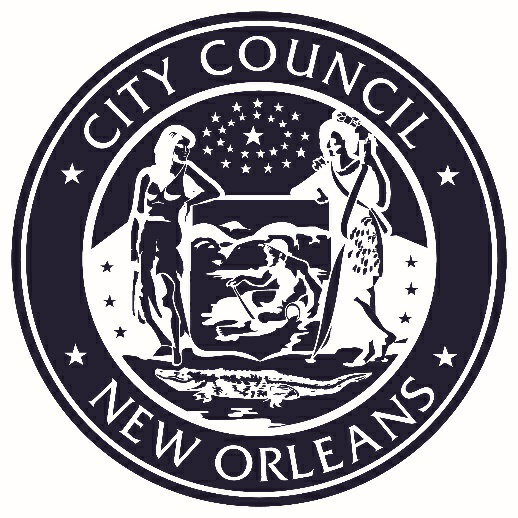 VICE PRESIDENTJP MORRELLCouncilmember-At-LargePLEASE TURN ALL CELL PHONES AND BEEPERS EITHER OFF OR ON VIBRATE DURING COUNCIL PROCEEDINGS.Table 15-1: Permitted and Conditional UsesTable 15-1: Permitted and Conditional UsesTable 15-1: Permitted and Conditional UsesTable 15-1: Permitted and Conditional UsesTable 15-1: Permitted and Conditional UsesTable 15-1: Permitted and Conditional UsesTable 15-1: Permitted and Conditional UsesTable 15-1: Permitted and Conditional UsesTable 15-1: Permitted and Conditional UsesTable 15-1: Permitted and Conditional UsesTable 15-1: Permitted and Conditional UsesUses1DistrictsDistrictsDistrictsDistrictsDistrictsDistrictsDistrictsDistrictsDistrictsUse StandardsUses1C-1C-2C-3MU-1MU-2EC3MCMSLSUse StandardsRESIDENTIAL USERESIDENTIAL USERESIDENTIAL USERESIDENTIAL USERESIDENTIAL USERESIDENTIAL USERESIDENTIAL USERESIDENTIAL USERESIDENTIAL USERESIDENTIAL USERESIDENTIAL USE[. . .][. . .][. . .][. . .][. . .][. . .][. . .][. . .][. . .][. . .][. . .]Dwelling, Above the Ground FloorC12/PPPPP PPPP[. . .][. . .][. . .][. . .][. . .][. . .][. . .][. . .][. . .][. . .][. . .]